Федеральное агентство по образованиюФГОУ СПОТверской технологический колледжИнформационно –экскурсионная деятельностьМетодические указания и контрольные задания для студентов заочной формы обучения по специальности:100105 « Гостиничный сервис»Тверь2011г.ВведениеПонятие «экскурсия» вошло в обиход в XIXвеке. Постепенно экскурсия стала одной из эффективных форм культурно-образовательной деятельности и заняла  прочное место в музейной и туристической деятельности. Просветительная и образовательная деятельность музея XXI века  и современный туристический рынок требует нового подхода к организации экскурсионной деятельности, поэтому актуальным является проблема подготовки кадров, способных организовать и вести экскурсионную деятельность.Дисциплина «Информационно-экскурсионная деятельность» предполагает ознакомление студентов с теоретическими основами экскурсоведения, обучение технике ведения экскурсий, создание портфеля экскурсовода, тренинг навыков экскурсионной работы. Данный курс предполагает  цикл лекционных  занятий по освоению теории и технологии экскурсионной работы, и цикл практикумов. В ходе практических занятий студенты овладевают  экскурсионной методикой,  проводят экскурсии в музейной и внемузейной среде.Целью преподавания  является подготовка специалиста, владеющего основополагающими знаниями об экскурсионной работе. Задачи курса: Дать общее представление о теоретических аспектах экскурсионной деятельностиПознакомить с историей экскурсионного дела в России.Сформировать представление о методике подготовки и проведения экскурсий разного типа в условиях музея и во внемузейной среде.Сформировать основные профессиональные навыки и умения экскурсионной работы в условиях музейной и внемузейной среды. Теоретическое освоение курса предполагает овладение профессиональной терминологией, знание этапов подготовки экскурсии и методики ее проведения. Практическое освоение курса предполагает приобретение навыков разработки экскурсий и их проведения. 2.Литература: Долженко Г.П. Экскурсионное дело: учебное пособие./Г. П. Долженко. — М.; Ростов-на-Дону: МарТ, 2005.—271 с. Емельянов Б.В. Экскурсоведение. – М.: ЦРИБ «Турист», 1992.Емельянов Б.В. Профессиональное мастерство экскурсовода: Учеб.пособие. -  М.: ЦРИБ «Турист», 1986.Емельянов Б.В. Экскурсоведение: Учебник. – 4-е изд. – М.: Советский спорт, 2003.Методика подготовки и проведения экскурсии: Учеб. Пеособие. – М.: ЦРИБ «Турист», 1980.3.Методические указания по темамТема 1.  История развития  экскурсионного дела в России до революции 1917 г.Экскурсионная деятельность является одним из основных компонентов индустрии туризма. Экскурсионные услуги входят в перечень дополнительных услуг, оказываемых средствами размещения.Экскурсия –это туристическая услуга по удовлетворению познавательных интересов туристов, включая разработку и внедрение программ экскурсионного обслуживания или отдельных экскурсий, организацию и проведение экскурсий.В истории развития экскурсионного дела в нашей стране основное внимание уделялось методике подготовки экскурсий и технике их проведения, организации экскурсионного дела и содержанию экскурсионного обслуживания населения. В то же время мало внимания уделялось экскурсионной теории. Это обстоятельство вызывало тревогу у ученых-экскурсионистов.В статье «Экскурсии по памятникам истории и культуры» Ф. Л. Курлат и Ю. Е. Соколовский отмечают: «Теория экскурсионного дела находится в стадии становления... Предстоит большая работа в области решения экскурсионных проблем.» В числе назревших проблем эти авторы называют разработку экскурсионной пропаганды, психолого-педагогических основ, терминологии экскурсионного дела, методов и приемов подготовки и проведения экскурсий, критериев оценки качества экскурсий.В дословном переводе греческое слово «теория» означает наблюдение, рассмотрение, исследование. Этот термин рассматривается в нескольких значениях: 1) теория — обобщение опыта, общественной производственной практики, в котором находят отражение объективные закономерности развития природы и общества; 2) теория — совокупность обобщенных положений, образующих определенную науку или один из ее разделов; 3) теория — система идей в одной из отраслей знаний; 4) теория — высшая, самая развитая форма организации научного знания, дающая целостное представление о закономерностях существующих связей определенной области2.Когда мы рассматриваем вопросы экскурсионной теории, то: а) моделируем, какой в идеале должна быть экскурсия; б) имеем в виду механизм воздействия экскурсии на сознание человека; в) предполагаем осмысление, использование основных закономерностей и особенностей экскурсии; г) определяем критерии качества экскурсий, средства повышения их эффективности; д) формулируем теоретические основы экскурсионного дела.Для работников туристско-экскурсионной отрасли экскурсионная теория — это общая сумма теоретических положений, которые служат основой экскурсионного дела, определяют главные направления его развития и совершенствования.Экскурсионная теория — это совокупность понятий: функции экскурсии, ее основные признаки и аспекты; особенности показа и рассказа; экскурсионный метод; классификация экскурсий; дифференцированный подход к экскурсионному обслуживанию; методология и методика; элементы экскурсионной педагогики и логики; основы профессионального мастерства экскурсовода.Тема 2. История развития экскурсионного дела в СССР и постсоветской России.Развитие экскурсионной теории, начатое в 20-е годы, продолжается и в настоящее время. В течение первого периода это развитие базировалось на основах школьной педагогики. Классификация экскурсий, их признаки и функции, сам экскурсионный процесс определялись в расчете на экскурсии для школьников. При этом ученые-экскурсионисты и методисты исходили из задач и требований общеобразовательной школы. Исключением служил раздел музейных экскурсий, где делались попытки осмыслить экскурсионную теорию применительно ко всей массе экскурсантов (и взрослых, и детей).Более интенсивное развитие экскурсионной теории началось в 70-х годах. Это объясняется передачей экскурсионного дела профсоюзам, которые создали специализированное подразделение — Главное экскурсионное управление, Центральную научно-исследовательскую лабораторию по туризму и экскурсиям и Центральные курсы по обучению туристско-экскурсионных работников.Развитие экскурсионной теории связано также с расширением экскурсионного обслуживания, изменением роли экскурсии, т. е. превращением ее из формы отдыха и развлечения в неотъемлемую часть идейно-воспитательной и культурно-массовой работы с населением. У экскурсии появились новые функции, уточнились признаки, повысился научный уровень экскурсионных мероприятий, определились психолого-педагогические основы экскурсионной пропаганды, более целеустремленно стал использоваться принцип наглядности, появилась нормативная методология, выросли кадры организаторов, методистов и экскурсоводов.Развитию экскурсионной теории способствовали разработка и чтение курса лекций «Теория и практика экскурсионного дела» на Центральных туристских курсах и в Институте повышения квалификации работников туристско-экскурсионных организаций. Параллельно преподаватели ИПК в течение пяти лет вели названный курс для студентов дневного и вечернего отделений факультета подготовки кадров туристско-экскурсионных организаций Высшей школы профсоюзного движения им. Н. М. Шверника. Содержание этого учебного курса было изложено в учебных пособиях, написанных Б. В. Емельяновым и изданных Центральным рекламно-информационным бюро «Турист»: «Основы экскурсоведения» (., .); «Методика подготовки и проведения экскурсии» (.); «Организация работы экскурсионного учреждения» (., .); «Экскурсионное обслуживание населения» (.); «Экскурсия — неотъемлемая часть идейно-воспитательной работы» (.); «Профессиональное мастерство экскурсовода» (.).Вся система методики подготовки и проведения экскурсий, а также отдельные вопросы экскурсионной теории нашли освещение в методических пособиях, подготовленных и изданных ИПК работников туристско-экскурсионных организаций и Главным экскурсионным управлением Центрального совета по туризму и экскурсиям в период с 1971 по 1988 гг.Тема 3. Сущность, Признаки и функции экскурсииСлово «экскурсия» происходит от латинского «экскурсио». В русский язык это слово проникло в XIX в. и первоначально означало «выбегание, военный набег», затем — «вылазка, поездка». Позднее произошло видоизменение этого слова по типу имен на «ия»(экскурс + ия).При рассмотрении понятия «сущность экскурсии» необходимо иметь в виду обусловленность экскурсионного процесса объективными требованиями. Каждая экскурсия представляет особый процесс деятельности, суть которого обусловлена конкретными закономерностями (тематичность, целеустремленность, наглядность, эмоциональность, активность и др.). Функция (как понятие) в переводе с латинского означает исполнение,  осуществление, выполнение, круг деятельности, назначение, обязанность, роль. Функции экскурсии рассматриваются как ее главные свойства.Функция научной пропаганды. Экскурсия способствует распространению политических, философских, научных, художественных и других взглядов, идей и теорий.Функция информации. Экскурсия в соответствии со своей темой содержит информацию по конкретному разделу знаний: о достижениях исторической науки, медицины, биологии; об открытиях археологов; изобретениях, достижениях в хозяйственном и культурном строительствеФункция организации культурного досуга. Под досугом подразумевается та часть нерабочего времени, которая остается в распоряжении человека после рабочего дня. Экскурсию относят к той группе занятий, которая определяется термином «учеба и самообразование».Экскурсия в функции расширения культурно-технического кругозора. Каждая экскурсия способствует расширению кругозора человека. Ее участники получают знания по истории, в области искусства, архитектуры, литературы, экономики.Функция формирования интересов человека. Задача экскурсии — сообщить знания аудитории и вызвать интерес у людей к конкретной отрасли знаний.Каждая конкретная экскурсия может выполнять одновременно несколько функций. Это зависит от того, с какой группой экскурсантов она проводится. Для детей и молодежи экскурсия — это функция расширения культурно-технического кругозора; для подростков, выбирающих профессию, функция формирования интересов; для иностранных туристов — функция информации и т. д.Признаком называют то, что делает сходным между собой или отличает друг от друга предметы и явления.Экскурсия, как и другие формы культурно-просветительной работы (лекция, тематический вечер, устный журнал, читательская конференция), имеет свои особенности в организации и методике проведения. Ее признаки говорят о сходстве с другими формами или же подчеркивают ее коренное отличие от них.Общими признаками для всех экскурсий являются:1. Протяженность по времени проведения от одного академического часа (45 мин) до одних суток.2. Наличие экскурсантов (группы или индивидуалов).3. Наличие экскурсовода, проводящего экскурсию.4. Наглядность, зрительное восприятие, показ экскурсионных объектов на месте их расположения.5. Передвижение участников экскурсии по заранее составленному маршруту.6. Целенаправленность показа объектов, наличие определенной темы.7. Активная деятельность участников (наблюдение, изучение, исследование объектов).Отсутствие хотя бы одного из названных выше семи признаков лишает права называть проводимое мероприятие экскурсией.Помимо этих общих признаков у каждого вида экскурсий есть свои специфические признаки:— у автобусных — обязательный выход из автобуса для осмотра памятников;— у музейных — знакомство с материалами, расположенными на стендах;— у производственных — демонстрация действующих объектов (станков, агрегатов, механизмов).Значение признаков экскурсии состоит в том, что их правильное понимание не позволяет ошибочно толковать сущность экскурсии.Лишены необходимых признаков те мероприятия, которые могут быть обозначены общим термином — «гидизм» — бессистемный осмотр достопримечательных мест, памятников истории и культуры. Гидизм следует рассматривать как отрицательное явление, результат несерьезного подхода к подготовке и проведению экскурсии.Тема 4. Классификация экскурсийКлассификация представляет собой распределение предметов, явлений, понятий по классам, отделам, разрядам в зависимости от их общих признаков.В настоящее время экскурсии классифицируются: а) по содержанию; б) по составу и количеству участников; в) по месту проведения; г) по способу передвижения; д) по продолжительности; е) по форме проведения.Каждая группа имеет присущие ей компоненты, специфику и особенности.По содержанию экскурсии подразделяются на обзорные (многоплановые) и тематические.Обзорные экскурсии, как правило, многотемные. Не случайно их называют многоплановыми. В них используется исторический и современный материал.Тематическая экскурсия посвящена раскрытию одной темы, если это историческая экскурсия, то в ее основу может быть положено одно или несколько событий, объединенных одной темой, а иногда более продолжительный период времени.По своему содержанию исторические экскурсии подразделяются на следующие подгруппы:производственные, искусствоведческие, литературные.По составу и количеству участников экскурсии подразделяются на индивидуальные, для местного населения, приезжих туристов, взрослых и школьников .По месту проведения экскурсии бывают: городские, загородные, производственные, музейные, комплексные (сочетающие элементы нескольких).По способу передвижения — пешеходные и с использованием различных видов транспорта.Продолжительность экскурсии составляет от 1 акад. часа (45 мин) до суток.Краткосрочные туры (от 1 до 3—4 дней) называют маршрутом выходного дня, в них может быть предусмотрено несколько экскурсий разной продолжительности.По форме проведения экскурсии могут быть различными:— экскурсия-массовка. Ее участники передвигаются по маршруту одновременно на 10—20 автобусах, в каждом из которых работает экскурсовод. Такие экскурсии могут включать в себя массовые театрализованные представления, фольклорные праздники .;— экскурсия-прогулка, совмещающая в себе элементы познания с элементами отдыха, проводится в лесу, в парке, по морю, реке и пр.;— экскурсия-лекция (рассказ преобладает над показом);— экскурсия-концерт посвящается музыкальной теме с прослушиванием музыкальных произведений в салоне автобуса;— экскурсия-спектакль — это форма проведения литературно-художественной экскурсии, подготовленной на основе конкретных произведений художественной литературы и др.Экскурсия может рассматриваться как форма учебной работы для различных групп экскурсантов. Это может быть:— экскурсия-урок представляет собой форму сообщения знаний в соответствии с учебной программой того или иного учебного заведения;— учебная экскурсия (для специальной аудитории) является формой обучения и повышения квалификации экскурсионных работников;— показательная экскурсия — это форма учебной экскурсии, ставящая целью показать образец того или иного методологического приема на конкретном объекте, раскрыть определенную подтему и т. д.;рекламная экскурсия.Тема 5. Основы  экскурсионной  методики.В педагогике методикой обучения называют систему правил и методов преподавания наук, передачи учащимся знаний, а также систему приемов обучения и воспитания молодежи. Свое название методика получила от греческого слова «метод», что в буквальном переводе означает «путь к чему-либо», а также путь исследования или познания; теория; учение. Методика в широком смысле слова – совокупность способов целесообразного проведения той или иной работы, решения какой-либо задачи, достижения поставленной цели, а в более узком смысле представляет собой совокупность конкретных методических приемов проведения лекций, бесед, экскурсий на определенную тему и для определенной группы.Методику разделяют на общую и частную. Общая методика охватывает способы обучения и требования, которые служат основой при изучении многих наук (последовательность и четкость изложения учебного материала, его доступность для аудитории). Частная методика, исходя из установок общей методики, определяет способы и приемы обучения и воспитания детей и взрослых, приемы наблюдения, изучения и исследования тех или иных объектов. Таким образом, каждая частная методика связана с конкретной наукой и вытекает из самой сущности предмета, служит основой определенного вида деятельности.Экскурсионная методика является частной методикой, так как она связана с процессом распространения знаний на основе одной формы работы.Методика требует связи и взаимодействия между показом и рассказом, предусматривая в одном случае их сочетание, в другом – чередование, в третьем отсутствие обоих элементов.Известны четыре варианта использования показа и рассказа, они характерны практически для каждой экскурсии.Тема 6. Методика подготовки новой экскурсииПодготовка новой экскурсии проходит три основных ступени:Предварительная работа – подбор материалов для будущей экскурсии, их изучение (т. е. процесс накопления знаний по данной теме, определение цели и задач экскурсии). Одновременно с этим происходит отбор объектов, на которых будет построена экскурсия.Непосредственная разработка самой экскурсии включает в себя: составление экскурсионного маршрута; обработку фактического материала; работу над содержанием экскурсии, ее основной частью, состоящей из нескольких основных вопросов; написание контрольного текста; работу над методикой проведения экскурсии; выбор наиболее эффективных методических приемов показа и рассказа во время проведения экскурсии; подготовку методической разработки новой экскурсии; написание экскурсоводами индивидуальных текстов.Заключительная ступень – прием (защита) экскурсии на маршруте. Утверждение новой экскурсии руководителем экскурсионного учреждения, допуск экскурсоводов, защитивших свою тему, до работы на маршруте.В простейшем виде схема всех экскурсий независимо от темы, вида и формы проведения одинакова: вступление, основная часть, заключение.Вступление, как правило, состоит из двух частей:организационной (знакомство с экскурсионной группой и инструктаж экскурсантов о правилах безопасности в пути и поведения на маршруте);информационной (краткое сообщение о теме, протяженности и продолжительности маршрута, времени отправления и прибытия назад, санитарных остановках и месте окончания экскурсии).Основная часть строится на конкретных экскурсионных объектах, сочетании показа и рассказа. Ее содержание состоит из нескольких подтем, которые должны быть раскрыты на объектах и объединены темой. Количество подтем экскурсии обычно от 5 до 12. При этом важным для создания экскурсии является подбор объектов таким образом, чтобы были только те объекты, которые помогали бы раскрыть содержание темы экскурсии, причем в определенной дозировке по времени и в зависимости от значимости той или иной подтемы в данной экскурсии.Заключение, как и вступление, не связано с экскурсионными объектами. Оно должно занимать по времени 5-7 минут и состоять из двух частей. Первая – итог основного содержания экскурсии, вывод по теме, реализующий цель экскурсии. Вторая – информация о других экскурсиях, которые могут расширить и углубить данную тему. Заключение так же важно, как и вступление, и основная часть.Тема 7. «Портфель экскурсовода» : назначение, правила комплектования и методика использования.Одна из задач «портфеля экскурсовода» состоит в том, чтобы восстановить недостающие звенья при показе. В экскурсиях нередко получается так, что не все объекты, необходимые для раскрытия темы, сохранились. Например, экскурсанты не могут увидеть историческое здание, разрушенное от времени; деревню, уничтоженную в годы Великой Отечественной войны, и др. Иногда возникает необходимость дать представление о первоначальном виде того места, на котором было построено осматриваемое здание (жилой микрорайон). С этой целью используются, например, фотографии деревни или пустыря, панорамы строительства предприятия, жилого массива. Может возникнуть также задача показать, что на осматриваемом месте будет в ближайшем будущем. В этом случае экскурсантам демонстрируются проекты зданий, сооружений, памятников.Более убедительной экскурсию делает демонстрация копий подлинных документов, рукописей, литературных произведений, о которых рассказывает экскурсовод. И еще одна важная задача наглядных пособий на экскурсии – дать зрительное представление об объекте (растениях, минералах, механизмах путем показа подлинных образцов или их фотографий, макетов, муляжей).В «портфель экскурсовода» включаются фотографии, географические карты, схемы, чертежи, рисунки, образцы продукции и т. д. Такие «портфели» создаются, как правило, по каждой теме. Они являются постоянным спутником экскурсовода и помогают сделать любое путешествие в прошлое и настоящее более увлекательным и полезным. Содержание «портфеля» диктуется темой экскурсии.К каждому экспонату, включенному в «портфель», прикладывается листок с пояснениями или справочным материалом. Иногда пояснения приклеиваются с обратной стороны экспоната. Такая аннотация служит исходным материалом для экскурсовода при показе экспоната экскурсантам.Тема 8, Методика проведения экскурсии: общие принципы.Техника ведения экскурсии объединяет все организационные вопросы экскурсионного процесса. Авторы автобусной экскурсии, например, тщательно продумывают, когда и где экскурсанты выходят для осмотра объекта, как происходит передвижение экскурсантов между объектами, как и когда демонстрируются экспонаты «портфеля экскурсовода» и т. д. Соответствующие записи вносятся в графу методической разработки «Организационные указания». Эти указания адресованы и водителю автобуса. Например, в каком месте поставить автобус, где необходимо ехать медленнее для наблюдения объекта из окна. Отдельные указания относятся к экскурсантам (соблюдение правил безопасности на улице, выхода из автобуса, размещения в салоне). Важно сформулировать рекомендации об использовании пауз в экскурсии; о соблюдении времени, отведенного на освещение подтем, организацию ответов на вопросы экскурсантов; о технике использования экспонатов «портфеля»; о порядке возложения венков и т. д. Не менее важны указания о месте экскурсовода при показе объектов, руководстве самостоятельной работой экскурсантов на маршруте, проведении рассказа при движении автобуса.Тема 9. Методика экскурсионного показаПоказ — процесс реализации принципа наглядности, наглядный способ ознакомления с экскурсионным объектом или несколькими объектами одновременно (например, с памятником архитектуры или с архитектурным ансамблем). Показ на экскурсиях — многоплановый процесс извлечения зрительной информации из объектов, процесс, во время которого действия экскурсантов производятся в определенной последовательности, с конкретной целью. Показ объекта — это система целенаправленных действий экскурсовода и экскурсантов, наблюдение объектов под руководством квалифицированного специалиста. Показ предполагает анализ объектов, активную самостоятельную работу экскурсантов.Особенностью показа является способность обнаружить, раскрыть то или иное качество (свойство, способность) наблюдаемого объекта, возможность сделать явным, очевидным то, что незаметно при первом взгляде на предмет.Эффективность наглядности зависит от организации показа объектов, правильного их наблюдения экскурсантами. Человек на экскурсии учится правильно смотреть и видеть,наблюдать и изучать. В этом и состоит задача показа. Создатели экскурсии, разрабатывая тему, должны учитывать предмет показа, цель показа и как полно раскрывается тема экскурсии.Показ вырастает из таких действий человека, как созерцание и осмотр. Если при созерцании и осмотре никто не демонстрирует объект, отсутствует руководитель, то возникает пассивность восприятий предметов зрительного ряда.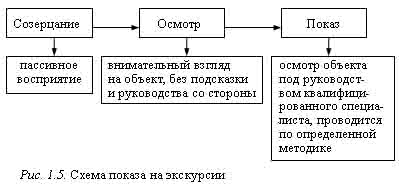 Показ в экскурсии является суммой трех элементов:• самостоятельного наблюдения экскурсантами достопримечательностей;• ознакомления экскурсантов с экспонатами «портфеля экскурсовода»;• показа под руководством экскурсовода других приемов (например, в исторической экскурсии объектами показа являются здания, возведенные в разные эпохи. Ведется показ не только стен здания, его окон, дверей, балконов, других частей и деталей, но и того, что скрыто за стенами здания — комнат, лестниц, коридоров, их убранства, быта, жизни людей, населявших дом в обозреваемое время. Задачи показа на экскурсии состоят в следующем:1) показать экскурсионные объекты, которые находятся перед экскурсантами;2) показать объекты, которых уже нет (сохранились только на фотографии или рисунке);3) показать историческое событие, которое происходило на данном месте, воссоздать его зрительную картину;4) показать действия исторического деятеля (писателя, художника, полководца), которые происходили на данном месте;5) показать объект таким, каким он был в период описываемого события.Условия для показа.Эффектный показ экскурсионных объектов требует определенных условий .В понятия условия показа, входят:а) правильно выбранные точки показа;6) время, более выгодное для показа; в) возможность отвлечь внимание экскурсантов от объектов, далеких от темы;г) использование движения экскурсантов в качестве методического приема при показе объектов;д) умения и навыки экскурсовода;е) подготовленность экскурсантов к наблюдению объектов.Показ в экскурсии представляет собой двусторонний процесс, который объединяет: а) активные действия руководителя (экскурсовода), направленные на выявление сущности чувственно воспринимаемых объектов; б) активную деятельность экскурсантов (наблюдение, изучение, исследование объектов).Тема 10. Методика экскурсионного рассказа Рассказ — условно принятое в экскурсионном деле название устной части экскурсии, т. е. сообщения и пояснения, которые экскурсовод дает группе. Это образная информация о памятниках, исторических событиях и деятельности конкретных исторических лиц.Рассказ на экскурсии в полном объеме готовится заранее. Неправильно рассматривать рассказ экскурсовода как импровизацию, т. е. произведение, содержание и языковые особенности которого формируются исключительно в момент его исполнения. В то же время это не означает, что в рассказе экскурсовода не может быть экспромта. Речь идет о примере, изложении факта, небольшом стихотворении или отрывке из художественного произведения, включение которых в рассказ вызывается составом группы или же значительным событием, которое только что произошло в жизни данного города, страны. Основные требования к рассказу: тематичность, конкретность, связанность, логичность, краткость, убедительность, доступность изложения, законченность суждений, связь с показом, научность.Особенность рассказа состоит в том, что он носит характер монолога.В экскурсии используются две формы рассказа:а) повествовательный рассказ, который дает экскурсантам ясное представление о том, где и каким образом происходили события;б) реконструктивный рассказ, задачей которого является восстановление перед мысленным взором экскурсантов того или иного объекта (здания, сооружения, памятного места).Язык экскурсовода должен отвечать определенным критериям. Критерий ясности — доходчивость и доступность речи для аудитории. Критерий точности — соответствие содержания речи мыслям экскурсовода, цели и теме экскурсии. Критерий чистоты речи — логически оправданное использование экскурсоводом языковых средств.Тема 11. Составление методической разработки экскурсииМетодическая разработка – документ, который определяет, как провести данную экскурсию, как лучше организовать показ памятников, какую методику и технику ведения следует применить, чтобы экскурсия прошла эффективно. Методическая разработка излагает требования экскурсионной методики с учетом особенностей демонстрируемых объектов и содержания излагаемого материала. Она дисциплинирует экскурсовода и должна отвечать следующим требованиям: подсказать экскурсоводу пути для раскрытия темы; вооружить его наиболее эффективными методическими приемами показа и рассказа; содержать четкие рекомендации по вопросам организации экскурсии; учитывать интересы определенной группы экскурсантов (при наличии вариантов экскурсии); соединять показ и рассказ в единое целое.Методическая разработка составляется на каждую тему экскурсии, в том числе и при дифференцированном подходе к подготовке и проведению экскурсии. В вариантах методической разработки находят отражение возрастные, профессиональные и другие интересы экскурсантов, особенности методики ее проведения.Оформление методической разработки происходит следующим образом: – на титульном листе располагаются данные: наименование экскурсионного учреждения, название темы экскурсии, вид экскурсии, протяженность маршрута, продолжительность в академических часах, состав экскурсантов, фамилии и должности составителей, дата утверждения экскурсии руководителем экскурсионного учреждения.– на следующей странице излагаются цель и задачи экскурсии, схема маршрута с указанием объектов и остановок во время экскурсии.Образец методической разработки экскурсииЭффективность методической разработки зависит от правильного заполнения всех семи граф. Размер разработки – 6-12 страниц машинописного текста. Объем документа зависит от количества экскурсионных объектов, числа подтем, продолжительности экскурсии по времени и протяженности маршрута.В графе «Маршрут экскурсии» называется точка начала экскурсии и окончание подтемы. В графе «Остановки» называются те точки маршрута, где предусмотрен выход из автобуса; предполагается осмотр объекта из окон автобуса без выхода экскурсантов или предусматривается остановка на пешеходной экскурсии. Не следует делать таких неточных записей, как например: «Набережная реки Волги» или «Центральная площадь». Правильнее записать: «Набережная реки Волги около памятника Н. А. Некрасову».В графе «Объекты показа» перечисляют те памятные места, основные и дополнительные объекты, которые показывают группе на остановке, в ходе переезда или передвижения группы к следующей остановке.Графа «Продолжительность экскурсии». Время, которое называется в этой графе представляет собой сумму времени, которое затрачивается на показ данного объекта, рассказ экскурсовода (та часть, когда отсутствует показ) и на передвижение экскурсантов по маршруту к следующей остановке. Здесь же необходимо учитывать время, затрачиваемое на движение вблизи осматриваемых объектов и между объектами.Графа «Наименование подтем и перечень основных вопросов» содержит краткие записи. В первую очередь называется подтема, которая раскрывается на данном отрезке маршрута, в данный отрезок времени, на перечисленных в графе 3 объектах. Здесь формулируют основные вопросы, излагаемые при раскрытии подтемы. В графе «Организационные указания» помещают рекомендации о передвижении группы, обеспечении безопасности экскурсантов на маршруте и выполнении санитарно-гигиенических требований, правила поведения участников экскурсии в мемориальных местах и у памятников истории и культуры. Здесь же излагаются требования к экскурсантам по охране природы 
и правила противопожарной безопасности. Графа «Методические указания» определяет направление всего документа, формулирует основные требования к экскурсоводу по методике ведения экскурсии, даются указания по использованию методических приемов. Следует указать, где и как применяются методические приемы. В этой графе также излагается вариант логического перехода к следующей подтеме, даются рекомендации по показу материалов «портфеля экскурсовода», включаются советы по использованию движения экскурсантов относительно объектов в качестве методического приема 4.Задания для контрольной работыИтоговый контроль (зачет) осуществляется в форме разработки экскурсионного проекта и последующей его презентации. Задания для выполнения проекта индивидуальны. Студент выбирает тему будущей экскурсии из предложенных, либо формулирует ее самостоятельно и согласует с преподавателем. Текст экскурсионного проекта должен быть набран и отпечатан на компьютере. Экскурсионный проект должен включать: титульный лист, оглавление, индивидуальный текст экскурсии (вступительное слово, основная часть, заключение, логические переходы), схему маршрута, перечень наглядных пособий, входящих в портфель экскурсовода, технологическую карту экскурсии и список использованных источников. Образец титульного листа и технологической карты приведен в Приложении 1,2.Этапы выполнения итоговой проектной работы: 1.	Определить цель и задачи экскурсии.2.	Выбрать вид, тему и название экскурсии.3.	Отобрать и кратко прорецензировать литературу.4.	Изучить и отобрать экскурсионные объекты.5.	Разработать маршрут экскурсии.6.	Подготовить текст экскурсии.7.	Составить технологическую карту экскурсии. 8.	Скомплектовать набор наглядных пособий и документов ("Портфель экскурсовода").9. Презентация экскурсионного проекта.Объем экскурсионного проекта должен быть 15-20 листов формата А4. Все страницы должны быть пронумерованы и скреплены. На титульном листе и на второй страницах номера не ставятся.Примерные темы экскурсий:История площади.Парки, сады и скверы.Город помнит… ( о исторических событиях)История возникновения города.Театральная жизнь города.Предприятия города.Легенды и предания о городе.Обычаи и традиции.Развитие музейного дела.Места жизни и творчества известных людей.  ПРИЛОЖЕНИЕ 1Образец титульного листа экскурсионного проектаФЕДЕРАЛЬНОЕ  АГЕНТСТВО  ПО  ОБРАЗОВАНИЮФГОУ СПО Тверской Технологический КолледжЭКСКУРСИОННЫЙ ПРОЕКТпо дисциплине   «Информационно – экскурсионная деятельность»НАЗВАНИЕ ЭКСКУРСИИ      Выполнил студент_________Группы______________Проверил преподаватель_____________________Тверь 2011ПРИЛОЖЕНИЕ 2ТЕХНОЛОГИЧЕСКАЯ КАРТА ЭКСКУРСИИ (образец)Тема экскурсии: Название экскурсии:Продолжительность (ч.): Протяженность (км.): Автор и разработчик: Содержание экскурсии: Маршрут экскурсии:I вариант –показ и рассказ идут одновременно–экскурсанты наблюдают объекты, о которых идет речь.II вариант –идет только 
рассказ–излагаются исторические события, дается характеристика города и т. п.III вариант –идет только 
показ–происходит наблюдение (изучение, исследование) объектов под руководством экскурсовода.IV вариант –показа 
и рассказа нет–экскурсанты самостоятельно работают: наблюдают, усваивают полученные знания 
и впечатления.МаршрутОста-
новкаОбъекты 
показаВремяНаименование 
подтем и перечень 
основных 
вопросовОрганиза-
ционные 
указанияМетодические указанияНовая Басманная ул. – М. Разгуляй – Бауманская ул.ПроездомНовая Басманная ул.; собор св. Павла; 
д. № 16 на Новой Басманной ул., д. № 2 на Спартаковской ул.Подтема I: Пушкинская Москва 
1. Бывшая Немецкая слобода – 
один из аристократических районов Москвы XVIII-XIX вв.
2. Новая Басманная ул. – уголок Пушкинской 
МосквыРассказ ведется при замедленном движении автобуса1. Использовать прием репортажа, давая характеристику бывшей Немецкой слободы. Соблюдать синхронность рассказа и показа объектов, расположенных на разных улицах
  Участки (этапы) перемещения по маршруту от места сбора экскурсантов до последнего пункта на конкретном участке маршрутаМестаостановокОбъектпоказаПродолжительностьосмотраОсновноесодержание информацииУказанияпо организацииМетодические указания1234567